Nota: este es un documento de trabajo que el personal, la junta directiva y los socios de ECPAC trabajarán para implementar y hacer ajustes a medida que se aprendan las lecciones.  La Junta apoyó la finalización de este documento de trabajo el 21/1/2021.La misión de la Asociación de la Primera Infancia del condado Adams es construir una comunidad donde   niño pequeño y su familia puedan alcanzar todo su potencial.  Se reconoce que esto sólo se puede lograrse con un compromiso fuerte e intencional de ECPAC (junta, personal y socios) para promover la equidad y reducir las disparidades para que todos los niños y familias tengan acceso a los servicios y apoyos asequibles y de alta calidad, recursos y oportunidades que necesitan para ser valorados, saludables y prósperos, hacia la visión de ECPAC.ECPAC define sus esfuerzos como un trabajo para promover la justicia racial y social y para reducir las disparidades que se basan en la falta de acceso equitativo a las oportunidades para prosperar debido a la raza, etnia, idioma, género, cultura y estatus socioeconómico, la capacidad y otras necesidades.  Esto incluye la consideración de nuestras principales partes interesadas en los niños/ familias, proveedores de atención, educación temprana y organizaciones de servicios de socios comunitarios asociados.Como resultado de estos compromisos, ECPAC ha desarrollado los siguientes principios rectores para la toma de decisiones en los ámbitos clave de: gobernanza, personal organizacional y cultura, programación, política y defensa, financiación, evaluación, comunicaciones, planificación estratégica y asociaciones externas.Compromiso y liderazgo auténticos de las partes interesadas: A la hora de tomar decisiones, ECPAC se asegurará de que los miembros de la comunidad/familia tengan oportunidades equitativas para participar auténtica y activamente en las soluciones que impacten a su comunidad.Identificar y documentar las desigualdades raciales: Al tomar decisiones, ECPAC examinará las causas profundas de las desigualdades y desarrollará soluciones que tratarán de desmantelar estas prácticas o sistemas opresivos.Considere los impactos: Al tomar decisiones, ECPAC considerará las consecuencias explícitas o no deseadas para determinados grupos y cómo esto puede perpetuar las desigualdades existentes o crear nuevas.Identificar indicadores de éxito:  A la hora de tomar decisiones, ECPAC identificará cómo medir el progreso y los impactos de las decisiones sobre la base de mejoras en la equidad y la reducción de las desigualdades.  Garantizar la sostenibilidad y la viabilidad: A la hora de tomar decisiones, ECPAC incluirá intencionalmente consideraciones sobre la capacidad para planificar, implementar, evaluar y sostener con éxito los resultados.Cultura de la práctica: Con el fin de utilizar estas directrices en la toma de decisiones, ECPAC creará una cultura que trabaje activamente para abordar las desigualdades raciales y de otro tipo dentro de la organización y el trabajo de esta.Comunicar decisiones: ECPAC comunicará proactivamente el proceso y el resultado de las decisiones, especialmente a los más afectados por estas.Para obtener información más detallada sobre cada uno de estos principios, las preguntas a considerar al evaluar la toma de decisiones y los planes para la implementación, consulte la Declaración de Impacto de Equidad  de ECPAC completa.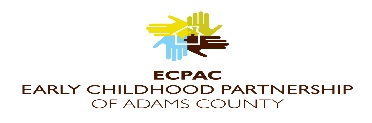 The Early Childhood Partnership of Adams CountyDeclaración de impacto de equidad para la toma de decisionesRESUMEN